З метою протидії домашньому насильствув умовах карантину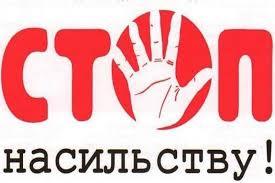 На виконання Закону України «Про запобігання та протидію домашньому насильству» та постанови Кабінету Міністрів України від 11.03.2020 № 211 «Про запобігання поширенню на території України коронавірусу COVID-19» (зі змінами) з метою упередження випадків вчинення домашнього насильства та жорстокого поводження з дітьми під час проведення на території Арцизького району карантину інформує про діючі «гарячі лінії», куди можна звернутися у випадку домашнього насильства (дзвінки є безкоштовними зі стаціонарних та мобільних телефонів, анонімними  та конфідеційними, а саме:Державний кол-центр з питань запобігання домашньому насильству 15-47, працює цілодобово; Національна «гаряча лінія» з питань запобігання домашнього насильства, торгівлі людьми та гендерної дискримінації 0-800-500-335, або з мобільного 116 123, працює цілодобово;Дитяча «гаряча лінія» 0-800-500-225, 116-111 з мобільного;Урядовий кол-центр 15-45;«Гаряча лінія» Координаційного центру з надання правової допомоги 0-800-213-103;Оперативна лінія Національної поліції України 102;Надання послуг особам,що постраждали від домашнього насильствасуб’єктами взаємодії в АРЦИЗЬКОМУ РАЙОНІ, які здійснюють заходи у сфері запобігання та протидії домашньому насильству і насильству за ознакою статтіПо допомогу щодо домашнього насильства можно звернутися до міської та сільських рад за місцем проживання та:Захист прав та свобод102 – поліція (цілодобово)ГУНП в Одеській області, Арцизький відділ поліції, 68400, Одеська область, м.Арциз, вул.Соборна, 29, тел. (04845) 3-11-75.Медична допомога103 – медичний заклад (цілодобово)68400, Одеська область, м. Арциз, вул. Добровольського, 5, тел. (04845) 3-10-46, 3-10-49.Здійснення  обстежень та соціального супроводу з метою з’ясування обставин вчинення насильства в сім’ї, або реальної загрози його  вчиненняАрцизький районний центр соціальних служб для сім’ї, дітей та молоді,  68400, Одеська область, м. Арциз, вул. Соборна, 46, оф.2, тел. (04845) 6-20-92.Приймання заяв про факти насильства (жорстокого поводження) над дітьми Служба у справах дітей,  68400, Одеська область, м. Арциз, вул. Соборна, 46, 4-й поверх, тел. (048-45) 3-15-65.Прийом та розгляд заяв та повідомлень, забезпечення застосування заходів для його припинення, надання допомоги постраждалим особам. Інформування постраждалих осіб про права, заходи та соціальні послуги, якими вони можуть скористатисяУправління соціального захисту населення,68400, Одеська область, м. Арциз, вул. Будівельників, 15-бтел. (048-45) 3-11-02.Соціально-психологічна реабілітаціяМобільна бригада соціально-психологічної допомоги у м.Арциз, 68400, Одеська область, м. Арциз, вул. Соборна, 46, оф.2, тел. (04845) 6-20-92.Надання безоплатної вторинної  правової допомогиАрцизький місцевий Центр надання безоплатної вторинної  правової допомоги,  68400, Одеська область, м. Арциз, вул. Будівельників, 15, тел. (048-45) 3-14-34